S-3Ampelspiel zur Welternährung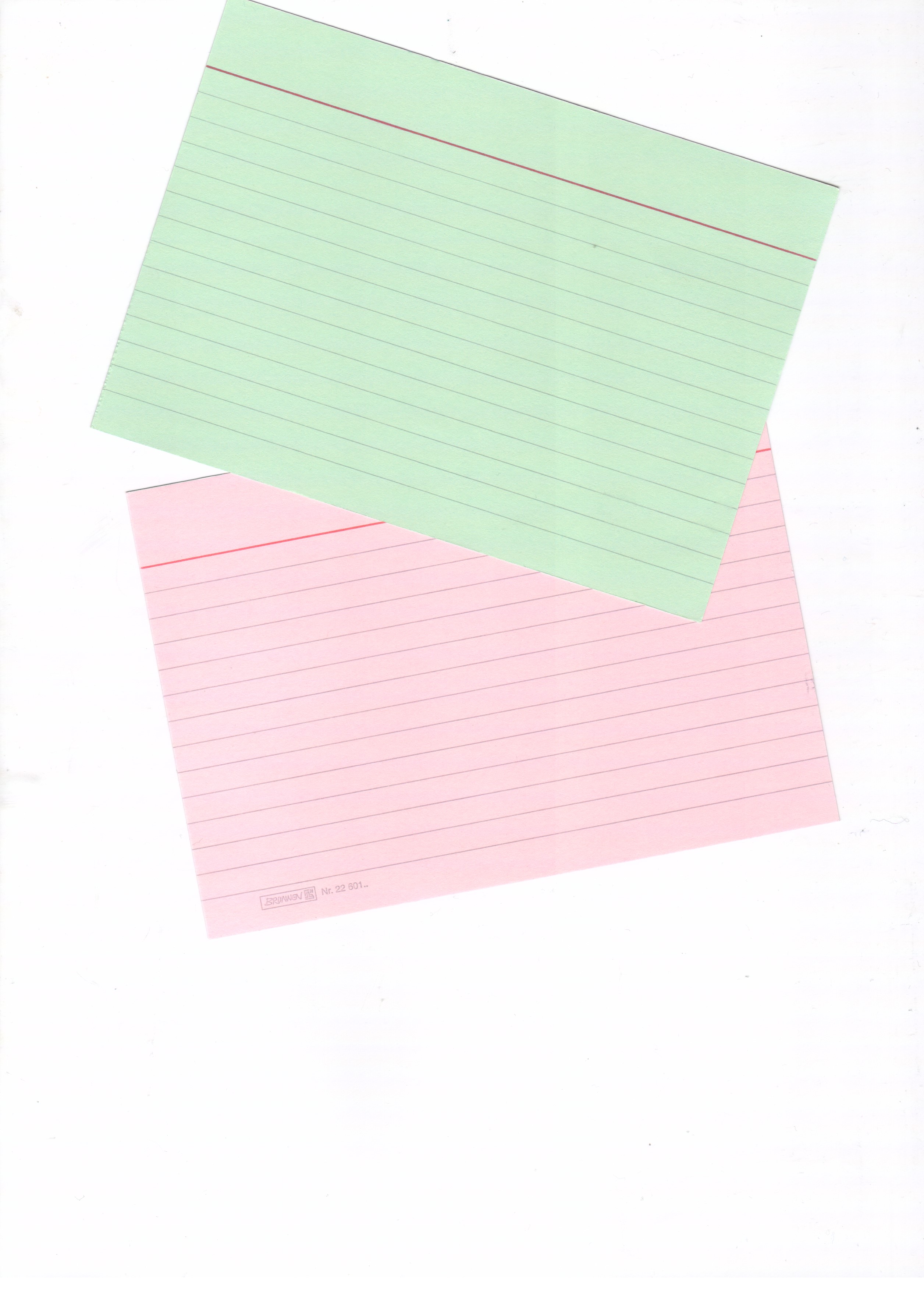 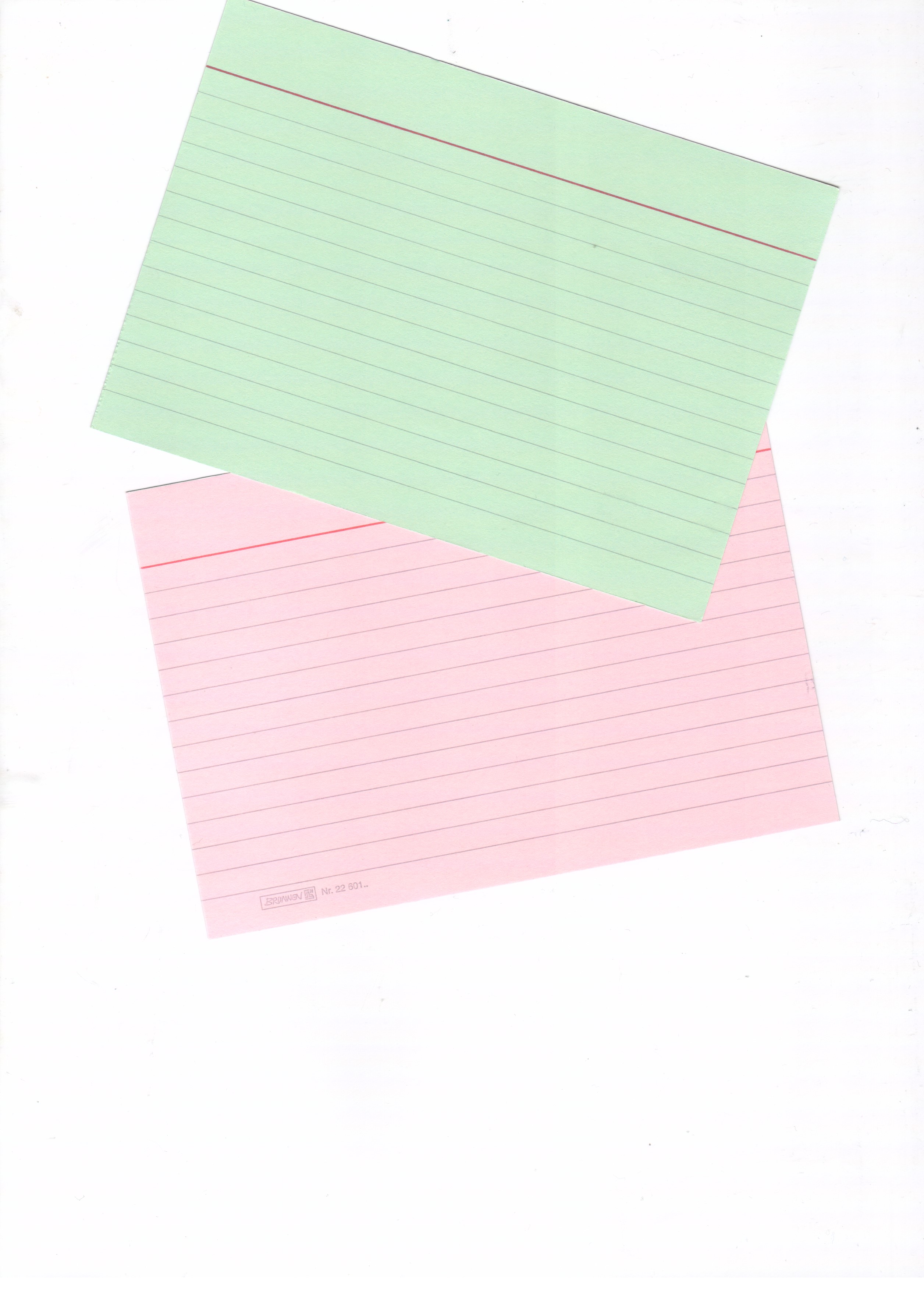 Einsatzmöglichkeiten: Das „Ampelspiel kann zu Beginn einer Veranstaltung oder eines Seminares eingesetzt werden, um innerhalb eines kurzen Zeitraums einige wichtige Merkpunkte zum Themenfeld Welternährung aufzurufen, die dann gegebenenfalls später noch einmal vertieft werden. Alternativ zu diesem „analogen Spiel“ kann auch das Kahoot-Quiz „Welternährung neu denken“ (S-2) eingesetzt werden.Grundidee: Das „Ampelspiel“ stellt jeweils zwei Alternativen zur Disposition, will die Spielenden dazu veranlassen, sich auf GRÜN („Aussage halte ich für richtig“) oder ROT („Aussage halte ich für falsch“) festzulegen. Um die jeweilige Position anzuzeigen, zeigen die Spieler eine rote oder grüne Kartei-Karte (DIN A6). Die Karten sind im Schreibwarenhandel erhältlich.Vorher besorgen: Grüne und rote Karteikarten (DIN A6), je eine für jeden und jede.Konkret: Alle Mitspielenden befinden sich in einem Stuhlkreis und stehen auf. Alle erhalten je eine rote und eine grüne Karteikarte. Die Spielleitung liest dann jeweils eine bestimmte Aussage zweimal laut und deutlich vor. Auf ein Zeichen der Spielleitung hin (erst dann!) zeigen dann die Spieler jeweils eine Karte, abhängig davon, ob sie der vorgelesenen Aussage zustimmen (grün) oder nicht. Die Spielleitung gibt die richtige Antwort bekannt. Die Spieler, die eine falsche Antwort gegeben haben, setzen sich hin. Die anderen bleiben stehen. Die Spielleitung erläutert dann kurz die richtige Antwort (s.u.).Danach wird die nächste Frage vorgelesen. Auch hier wieder „Beantwortung“ durch Zeigen der grünen/roten Karteikarte. An dieser dürfen und sollen sich weiterhin Alle beteiligen. Diejenigen, die bereits sitzen, bleiben natürlich sitzen.Am Ende ist Sieger, wer noch steht, wer die Fragen richtig beantwortet hat. Ein kleiner Preis (Fairtrade-Schokolade) ist vielleicht angebracht.Das Ampelspiel soll Informationen verbreiten, die eher unbekannt sind, will Aha-Effekte auslösen. Am Ende des Ampelspiels kann eine kurze Feedback-Runde stattfinden.===================================================
Statement 1:Nie haben auf der Welt mehr Menschen gehungert als heute.Wer diese Aussage für richtig hält, zeige die grüne Karte. Wer sie für falsch hält, zeige die rote Karte.Die richtige Antwort ist: Rot.Erläuterung zum Hintergrund:Die FAO (Ernährungsorganisation der Vereinten Nationen) meldet rund 690 Millionen chronisch unterernährte Menschen für 2019 (=8,9% der Weltbevölkerung).  1990 lag diese Zahl bei 824 Millionen. Das waren damals aber rund 20% der Weltbevölkerung. Allerdings steigt seit 2015 die Zahl der Hungernden leicht an – und wird sich wahrscheinlich wegen Corona weiter erhöhen.Quelle: FAO: SOFI 2020.Statement 2:Es gibt auf der Welt mehr Übergewichtige als Hungernde.Wer diese Aussage für richtig hält, zeige die grüne Karte. Wer sie für falsch hält, zeige die rote Karte.Die richtige Antwort ist: Grün.Erläuterung zum Hintergrund:Die FAO (Ernährungsorganisation der Vereinten Nationen) gibt die Zahl der Übergewichtigen (BMI ≥25) mit 2,3 Milliarden an. Dem stehen 690 Millionen Menschen gegenüber, die chronisch unterernährt sind.Quelle: FAO: SOFI 2019.Statement 3:Fehlernährung und Hunger können gleichzeitig auftreten.Wer diese Aussage für richtig hält, zeige die grüne Karte. Wer sie für falsch hält, zeige die rote Karte.Die richtige Antwort ist: Grün.Erläuterung zum Hintergrund:Rund 2 Milliarden Menschen auf der Welt – fast jeder Vierte – gelten als fehlernährt. Dazu gehören nicht nur die Hungernden, sondern auch diejenigen, die zwar satt werden, denen aber wichtige Nährstoffe und Vitamine fehlen. Kohlehydrate in Form von Getreide oder Reis sind verfügbar, es fehlt aber an Gemüse, Obst, Eiweiß etc.Statement 4:Currywurst ist das beliebteste Fastfood-Gericht in Deutschland.Wer diese Aussage für richtig hält, zeige die grüne Karte. Wer sie für falsch hält, zeige die rote Karte.Die richtige Antwort ist: Rot.Erläuterung zum Hintergrund:Das beliebteste Fastfood-Gericht in D. ist die Pizza.Quelle: INFAS Marktforschung, Adhoc-Studie vom 10.11. 2020Statement 5:Die Hälfte der Jugendlichen in D. isst jeden Tag Fastfood.Wer diese Aussage für richtig hält, zeige die grüne Karte. Wer sie für falsch hält, zeige die rote Karte.Die richtige Antwort ist: Rot.Erläuterung zum Hintergrund:Laut RKI (Robert Koch Institut) nimmt rund ein Viertel (23%) der Jugendlichen täglich mindestens 10% der Kalorien in Form von Fastfood zu sich.Quelle: RKI Mitteilung vom 4.3. 2020.Statement 6:40 Länder der Erde haben eine Zuckersteuer eingeführt, um süße Softdrinks teurer zu machen und deren Konsum einzuschränken.Wer diese Aussage für richtig hält, zeige die grüne Karte. Wer sie für falsch hält, zeige die rote Karte.Die richtige Antwort ist: Grün.Erläuterung zum Hintergrund:Eine Zuckersteuer ist in rund 40 Ländern (darunter Finnland, Frankreich, GB, Indien, Norwegen) bisher eingeführt, zum Teil mit deutlich erkennbaren Effekten. In Deutschland gibt es trotz zahlreicher Initiativen von Ärzten und von einzelnen Bundesländern keine Steuer auf zuckerhaltige Getränke oder Speisen.Quelle: Obesity Evidence Hub.Statement 7:Sport und Bewegung sind das effektivste Mittel, um Übergewicht zu bekämpfen.Wer diese Aussage für richtig hält, zeige die grüne Karte. Wer sie für falsch hält, zeige die rote Karte.Die richtige Antwort ist: Rot.Erläuterung zum Hintergrund:Die Wirksamkeit von Sport und Bewegung bei der Bekämpfung von Übergewicht und Adipositas wird gemeinhin überschätzt. Wer hierdurch abnehmen will, muss erhebliche Zeit für Sport und Training investieren. 300 Minuten/Woche werden hier als Minimum angegeben. Ausführlich dazu ein Artikel aus dem Deutschen Ärzteblatt aus 2018. Eine gesunde, ausgewogene Ernährung und die Vermeidung von zu vielen Kohlehydraten, Fetten und von Zucker ist auf Dauer weitaus wichtiger als sportliche Trainingspläne. Wenn ausgerechnet die Coca-Cola-Company als Sponsor bei so vielen Sportveranstaltungen auftritt, könnte das auch ein Versuch sein, davon abzulenken, dass ungesunde Ernährung und zuckerhaltige Getränke ein Problem sind.Quelle: Deutsches Ärzteblatt (115) 2018. Statement 8:Afrikas Regierungen geben nur rund 10% ihrer Gelder für Landwirtschaft und ländliche Entwicklung aus.Wer diese Aussage für richtig hält, zeige die grüne Karte. Wer sie für falsch hält, zeige die rote Karte.Die richtige Antwort ist: Rot.Erläuterung zum Hintergrund:Obwohl die meisten Hungernden auf dem Land leben, bleibt die Förderung von Landwirtschaft und ländlicher Entwicklung in Afrika weit hinter den Erfordernissen zurück. Ganze 7% ihres jährlichen Budgets gaben die afrikanischen Regierungen im Durchschnitt (2017) für ihre Landwirtschaft aus. Gleichzeitig muss man wissen, dass alle Regierungen 2002 („Maputo-Declaration“) und auch noch einmal 2014 („Malabo-Declaration) versprochen, mindestens 10% ihrer Ausgaben der Landwirtschaft und der ländlichen Entwicklung zu widmen.Quelle: https://hal.archives-ouvertes.fr/hal-01844094/documentStatement 9:Bei der Wahl der Lebensmittel in D. spielt der Geschmack die größte Rolle.Wer diese Aussage für richtig hält, zeige die grüne Karte. Wer sie für falsch hält, zeige die rote Karte.Die richtige Antwort ist: Grün.Erläuterung zum Hintergrund:Der Geschmack unseres Essens wird als wichtigstes Kriterium bei der Wahl unserer Nahrungsmittel angegeben. 97% der Befragten haben dies so gesagt. Quelle: BMEL: Ernährungsreport 2020.https://www.bmel.de/DE/themen/ernaehrung/ernaehrungsreport2020.html Statement 10:Nur 7% der Deutschen finden es wichtig, dass in der Schule die Grundlagen einer gesunden Ernährung gelehrt werden.Wer diese Aussage für richtig hält, zeige die grüne Karte. Wer sie für falsch hält, zeige die rote Karte.Die richtige Antwort ist: Rot.Erläuterung zum Hintergrund:7% sagen, dass es nicht wichtig sei, dass die Grundlagen einer gesunden Ernährung in der Schule vorkommen, doch 93% finden das wichtig oder sehr wichtig. Quelle: Forsa – Ergenis einer repräsentativen Bevölkerungsbefragung 2019/2020.Download hier.